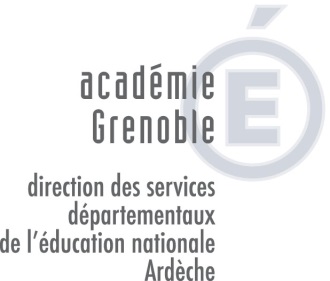 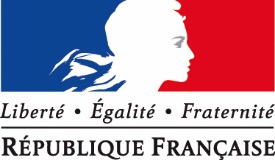 ANNEXE 2DEMANDE DE TRAVAIL A TEMPS PARTIEL SUR AUTORISATION à 50% ou 75%ANNEE SCOLAIRE 2018/2019NOM : Prénom : Titulaire du poste de : Circonscription de : Exerce à (si différent du poste ci-dessus) : Tél : Adresse personnelle : Je sollicite l’autorisation d’exercer à temps partiel pour :Indiquer le motif : Quotité souhaitée : 50% 50% annualisé : période travaillée de septembre 2018 à janvier 2019 50% annualisé : période travaillée de février 2019 à août 2019 75%A défaut d’obtenir la quotité cochée ci-dessus, je souhaite la quotité de repli suivante : (En l’absence de mention de la quotité de repli, le temps complet sera appliqué). 50% 75%L’organisation du service est de la responsabilité de l’Inspecteur de l’Éducation nationale.Autres renseignements : Je participe au mouvement départemental pour la rentrée 2018. Je ne participe pas au mouvement départemental pour la rentrée 2018.Remarques particulières :J’ai pris note des modalités d’octroi du temps partiel et de mise en œuvre mentionnées dans la circulaire relative au temps partiel rentrée 2018.A , Le  Signature :Demande à adresser en 2 exemplaires à la circonscription de votre IEN pour le 31 janvier  2018 (la demande doit être parvenue au plus tard le 31 janvier). Cadre réservé à l’IEN : 	Avis et/ou observations